      КАРАР       ПОСТАНОВЛЕНИЕ                   «_____» ___________ 2017 года                                                         № _______«Об утверждении Порядка размещения нестационарных торговых объектов на землях или земельных участках, находящихся в муниципальной собственности _________________ сельского поселения Буинского муниципального района, а также на землях или земельных участках, государственная собственность на которые не разграничена»В соответствии со статьями 39.33, 39.36 Земельного кодекса Российской Федерации, Федеральным законом от 25 октября 2001 года № 137-ФЗ «О введении в действие Земельного кодекса Российской Федерации», Федеральным законом от 28 декабря 2009 года № 381-Ф3 «Об основах государственного регулирования торговой деятельности в Российской Федерации», Постановлением Кабинета Министров Ре6спублики Татарстан от 13 августа 2016 года № 553 «Об утверждении Порядка размещения нестационарных торговых объектов на землях или земельных участках, находящихся в муниципальной собственности, а также на землях или земельных участках, государственная собственность на которые не разграничена, Исполнительный комитет _________________ сельского поселения Буинского муниципального района Республики Татарстан   ПОСТАНОВЛЯЕТ:1. Утвердить Порядок размещения нестационарных торговых объектов на землях или земельных участках, находящихся в муниципальной собственности _________________ сельского поселения Буинского муниципального района, а также на землях или земельных участках, государственная собственность на которые не разграничена (приложение № 1).2. Настоящее постановление вступает в законную силу с момента подписания и подлежит опубликованию путём размещения на Официальном портале правовой информации Республики Татарстан (http://pravo.tatarstan.ru), а также обнародованию путём размещения на Портале муниципальных образований Республики Татарстан в информационно-телекоммуникационной сети Интернет (http://buinsk.tatarstan.ru).3. Контроль за исполнением настоящего постановления оставляю за собой.Руководитель Исполнительного комитета _________________ сельского поселения Буинского муниципального района                                   ____________Приложение № 1к постановлению Исполнительного комитета _________________ сельского поселения Буинского муниципального района от «____»__________ 2017г.  № _______Порядокразмещения нестационарных торговых объектов на землях или земельных участках, находящихся в муниципальной собственности _________________ сельского поселения Буинского муниципального района, а также на земляхили земельных участках, государственная собственность на которыене разграниченаI. Общие положения1.1.	Настоящий Порядок устанавливает основные требования к размещению нестационарных торговых объектов на землях или земельных участках, находящихся в муниципальной собственности _________________ сельского поселения Буинского муниципального района, а также на землях или земельных участках, государственная собственность на которые не разграничена.1.2.	В целях настоящего Порядка под нестационарным торговым объектом понимается торговый объект (за исключением мобильных торговых объектов), представляющий собой временное сооружение, строение, конструкцию или устройство, не связанное прочно с землёй вне зависимости от наличия или отсутствия подключения (технологического присоединения) к сетям инженерно-технического обеспечения, в гом числе объект общественного питания и объект по оказанию услуг, не являющийся объектом капитального строительства.1.3.	Действие положений настоящего Порядка в части размещения и функционирования торговых объектов не распространяется:на нестационарные торговые объекты, размещаемые в зданиях, строениях и сооружениях;на отношения, связанные с торговым обслуживанием массовых праздничных, общественно-политических, культурно-массовых и спортивно-массовых мероприятий, проводимых по решению органов местного самоуправления _________________ сельского поселения Буинского муниципального района  (далее - органы местного самоуправления) либо согласованных с ними в установленном порядке, а также на отношения, связанные с продажей товаров на ярмарках.2. Порядок размещения нестационарных торговых объектов2.1. Размещение нестационарных торговых объектов на землях или земельных участках, находящихся в муниципальной собственности, а также на землях или земельных участках, государственная собственность на которые не разграничена, осуществляется в соответствии с утверждённой органами местного самоуправления схемой размещения нестационарных торговых объектов на основании договора аренды земельного участка или на основании договора на право размещения нестационарного торгового объекта (далее - договор на размещение нестационарного торгового объекта).2.2. Договоры на размещение нестационарного торгового объекта заключаются в соответствии с законодательством по итогам проведения торгов. Порядок проведения торгов и порядок заключения договора на размещение нестационарного торгового объекта без проведения торгов определяются органами местного самоуправления _________________ сельского поселения Буинского муниципального района. Без проведения торгов договоры на размещение нестационарного торгового объекта заключаются в случаях:2.2.1.	Размещения на новый срок нестационарного торгового объекта, ранее размещённого на том же месте, предусмотренном схемой размещения нестационарных торговых объектов, хозяйствующим субъектом, надлежащим образом, исполнившим свои обязательства по ранее заключённому договору на размещение нестационарного торгового объекта.Ненадлежащим исполнением обязательств по ранее заключённому договору на размещение нестационарного торгового объекта является наличие обстоятельств, указанных в пункте 2.6. настоящего Порядка;2.2.2.	Размещения нестационарного торгового объекта, ранее размещённого на том же месте хозяйствующим субъектом, надлежащим образом исполнившим свои обязательства по заключённому договору аренды земельного участка, действовавшему на 1 марта 2015 года и предусматривавшему размещение нестационарного торгового объекта.Ненадлежащим исполнением обязательств по ранее заключённому договору аренды земельного участка на размещение нестационарного торгового объекта является невнесение арендной платы более двух месяцев подряд;2.2.3.	Предоставления компенсационного (свободного) места хозяйствующим субъектам, у которых на 1 марта 2015 года были действующие договоры аренды земельных участков, предусматривавшие размещение нестационарных торговых объектов, не вошедших в схему размещения нестационарного торгового объекта, утверждённую после принятия настоящего Порядка, а также при досрочном прекращении действия договора на размещение нестационарного торгового объекта при принятии органом местного самоуправления решений:1)	о необходимости ремонта и (или) реконструкции автомобильных дорог в случае, если нахождение нестационарного торгового объекта препятствует осуществлению указанных работ:2)	о выполнении работ по устройству защитных дорожных сооружений элементов обустройства автомобильных дорог;3)	о размещении линейных объектов или объектов капитального строительства муниципального значения:4)	по иным основаниям, предусмотренным федеральным законодательством.Порядок предоставления компенсационных мест устанавливается муниципальным нормативным правовым актом органа местного самоуправления;2.2.4.	Размещения нестационарного торгового объекта для оказания услуг по ремонту обуви;2.2.5.	Размещения нестационарного торгового объекта по реализации печатной продукции;2.2.6.	Размещения нестационарного торгового объекта, в том числе объекта общественного питания, собственником (арендатором) стационарного торгового объекта, в случае размещения нестационарного торгового объекта на земельном участке под зданием, строением, сооружением, в котором располагается указанный стационарный торговый объект, в том числе объект общественного питания, либо на земельном участке, смежном с таким земельным участком.2.3.	Заключение договора на размещение нестационарного торгового объекта осуществляется на срок, определяемый уполномоченным органом местного само-управления, но не менее чем на пять лет.2.4.	За размещение нестационарного торгового объекта взимается плата, размер которой определяется следующим образом:2.4.1.	Размер платы по договору на размещение нестационарного торгового объекта, заключаемому по результатам торгов, определяется итогами торгов;2.4.2.	Размер платы по договору на размещение нестационарного торгового объекта, заключаемому без проведения торгов, устанавливается согласно отчёту об оценке рыночной стоимости права на заключение договора на размещение нестационарного торгового объекта в соответствии с законодательством Российской Федерации об оценочной деятельности. Органы местного самоуправления вправе установить иной порядок определения размера платы по договору на размещение нестационарного торгового объекта, однако указанный размер платы в любом случае не должен превышать рыночную стоимость, определяемую в порядке, установленном настоящим пунктом;2.4.3.	Размер платы за размещение нестационарного торгового объекта может быть увеличен по инициативе органа местного самоуправления не ранее чем через год после заключения договора, но не чаше одного раза в год и не более чем на величину уровня инфляции, установленного законом Российской Федерации о федеральном бюджете.2.5.	По инициативе органа местного самоуправления договор на размещение нестационарного торгового объекта может быть расторгнут в одностороннем порядке:2.5.1.	В случаях, предусмотренных пунктом 2.2.3 настоящего Порядка;2.5.2.	В случае невнесения хозяйствующим субъектом платы за размещение более двух месяцев подряд. При этом уведомление о расторжении договора на размещение нестационарного торгового объекта должно быть направлено хозяйствующему субъекту за 30 календарных дней до предполагаемой даты расторжения;2.5.3.	В случае неисполнения хозяйствующим субъектом в течение 30 календарных дней предписания об устранении нарушений условий договора о целевом использовании нестационарного торгового объекта либо нарушения, связанного с превышением площади нестационарного торгового объекта, обозначенной в договоре на размещение нестационарного торгового объекта. При обжаловании указанного предписания основанием для расторжения договора на размещение нестационарного торгового объекта является вступившее в законную силу решение суда об отказе хозяйствующему субъекту в удовлетворении требований о признании такого предписания незаконным.2.6. Настоящий Порядок подлежит применению в соответствующем муниципальном образовании Республики Татарстан со дня вступления в законную силу муниципального нормативного правового акта об утверждении схемы размещения нестационарных торговых объектов впервые после установления настоящего Порядка.РЕСПУБЛИКА ТАТАРСТАНБУИНСКИЙ МУНИЦИПАЛЬНЫЙ РАЙОНИСПОЛНИТЕЛЬНЫЙ КОМИТЕТ ________________________ СЕЛЬСКОГО ПОСЕЛЕНИЯ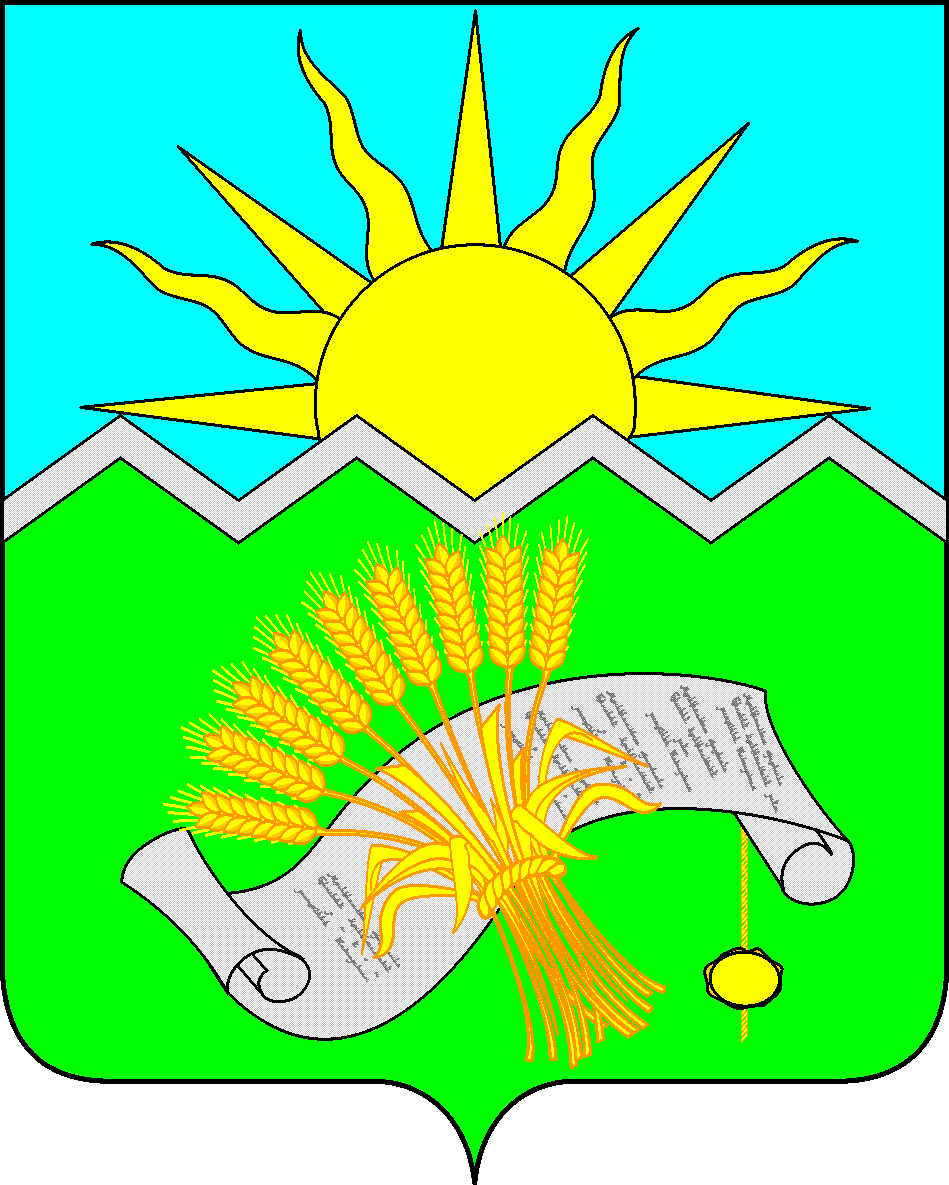 ТАТАРСТАН РЕСПУБЛИКАСЫБУА МУНИЦИПАЛЬ РАЙОНЫ ______________АВЫЛ ҖИРЛЕГЕ БАШКАРМА КОМИТЕТЫ